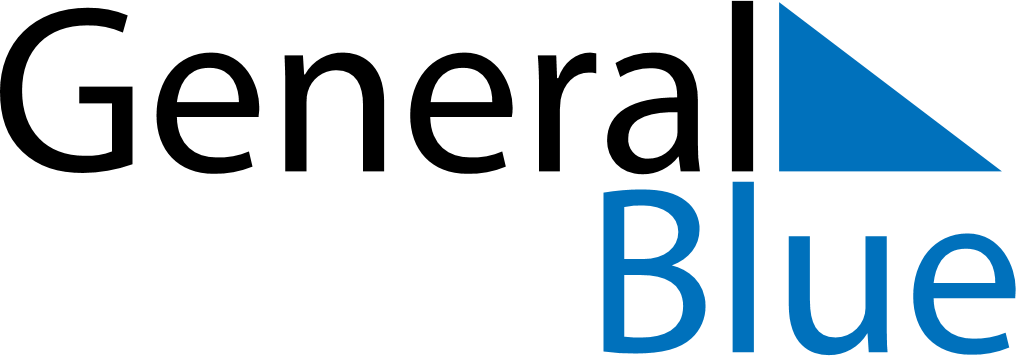 February 2024February 2024February 2024February 2024February 2024February 2024Tjome, Vestfold og Telemark, NorwayTjome, Vestfold og Telemark, NorwayTjome, Vestfold og Telemark, NorwayTjome, Vestfold og Telemark, NorwayTjome, Vestfold og Telemark, NorwayTjome, Vestfold og Telemark, NorwaySunday Monday Tuesday Wednesday Thursday Friday Saturday 1 2 3 Sunrise: 8:29 AM Sunset: 4:34 PM Daylight: 8 hours and 4 minutes. Sunrise: 8:27 AM Sunset: 4:36 PM Daylight: 8 hours and 9 minutes. Sunrise: 8:25 AM Sunset: 4:39 PM Daylight: 8 hours and 14 minutes. 4 5 6 7 8 9 10 Sunrise: 8:22 AM Sunset: 4:41 PM Daylight: 8 hours and 18 minutes. Sunrise: 8:20 AM Sunset: 4:44 PM Daylight: 8 hours and 23 minutes. Sunrise: 8:18 AM Sunset: 4:46 PM Daylight: 8 hours and 28 minutes. Sunrise: 8:15 AM Sunset: 4:49 PM Daylight: 8 hours and 33 minutes. Sunrise: 8:13 AM Sunset: 4:51 PM Daylight: 8 hours and 38 minutes. Sunrise: 8:10 AM Sunset: 4:54 PM Daylight: 8 hours and 43 minutes. Sunrise: 8:08 AM Sunset: 4:56 PM Daylight: 8 hours and 48 minutes. 11 12 13 14 15 16 17 Sunrise: 8:05 AM Sunset: 4:59 PM Daylight: 8 hours and 53 minutes. Sunrise: 8:03 AM Sunset: 5:01 PM Daylight: 8 hours and 58 minutes. Sunrise: 8:00 AM Sunset: 5:04 PM Daylight: 9 hours and 3 minutes. Sunrise: 7:58 AM Sunset: 5:07 PM Daylight: 9 hours and 8 minutes. Sunrise: 7:55 AM Sunset: 5:09 PM Daylight: 9 hours and 13 minutes. Sunrise: 7:53 AM Sunset: 5:12 PM Daylight: 9 hours and 18 minutes. Sunrise: 7:50 AM Sunset: 5:14 PM Daylight: 9 hours and 24 minutes. 18 19 20 21 22 23 24 Sunrise: 7:47 AM Sunset: 5:17 PM Daylight: 9 hours and 29 minutes. Sunrise: 7:45 AM Sunset: 5:19 PM Daylight: 9 hours and 34 minutes. Sunrise: 7:42 AM Sunset: 5:22 PM Daylight: 9 hours and 39 minutes. Sunrise: 7:39 AM Sunset: 5:24 PM Daylight: 9 hours and 44 minutes. Sunrise: 7:37 AM Sunset: 5:27 PM Daylight: 9 hours and 50 minutes. Sunrise: 7:34 AM Sunset: 5:29 PM Daylight: 9 hours and 55 minutes. Sunrise: 7:31 AM Sunset: 5:31 PM Daylight: 10 hours and 0 minutes. 25 26 27 28 29 Sunrise: 7:28 AM Sunset: 5:34 PM Daylight: 10 hours and 5 minutes. Sunrise: 7:25 AM Sunset: 5:36 PM Daylight: 10 hours and 10 minutes. Sunrise: 7:23 AM Sunset: 5:39 PM Daylight: 10 hours and 16 minutes. Sunrise: 7:20 AM Sunset: 5:41 PM Daylight: 10 hours and 21 minutes. Sunrise: 7:17 AM Sunset: 5:44 PM Daylight: 10 hours and 26 minutes. 